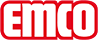 emco BauProtección antideslizante para superficies lisas PRIMAModeloPRIMAProtección antideslizante sobre suelos lisosColores especialesBlancoCaracterísticasEficacia sin necesidad de colaAntideslizante, no deformable, con aislamiento acústico, resistente, fácil de colocar y de cortar.FunciónLa base impide que la alfombra se deslice sobre prácticamente cualquier tipo de suelo liso.Rollos (metro lineal)30 mAnchura (cm).80 cm120 cm180 cmEstructura del materialTejido de hilo de vidrio PES recubierto en ambos lados con espuma acrílica especial.Grosoraprox. 2 mmPeso (g/m²)aprox. 420-450 g/m²MarcaemcoContactoemco Spain · Ctra de Cornellá, 147 - 149 Cityparc Atenas 2º; 2ª · 08940 Cornellá de Llobregat (Barcelona) · Teléfono: 93 241 14 25 · Fax: 93 241 14 26 · Mail: info.es@emco.de · www.emco-bau.com